   MINUTA DE LA COMISION EDILICIA DE IGUALDAD DE GENERO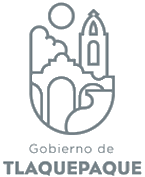        COMISION EDILICIA DE IGUALDAD DE GÉNERO	19 de Diciembre  2018En Sala de Regidores, siendo las  9:37  horas,  del día 19 de Diciembre  del presente año,  se reúnen  los integrantes de San Pedro Tlaquepaque, de La Comisión Edilicia  de Igualdad de  Género, como convocante, así como la Comisión de Hacienda Patrimonio y Presupuesto,  con fundamento en: los artículos 35, 36, 87, y art. 113,  del Reglamento de Gobierno y de la Administración Pública del Ayuntamiento Constitucional de San Pedro Tlaquepaque.Por lo que a continuación me permito verificar si existe quórum de los integrantes de esta Comisión,  para sesionar válidamente, por lo que se procede a nombrar lista de asistencia.REGIDORA BETSABÉ DOLORES ALMAGUER ESPARZAREGIDOR  FRANCISCO JUAREZ PIÑAREGIDOR  MIROSLAVA MAYA AVILAREGIDORA ALINA ELIZABETH HERNANDEZ CASTAÑEDAREGIDORA HOGLA BUSTOS SERRANOLIC. JOSE LUIS SALAZAR MARTÍNEZHECTIR MANUEL PERFECTO RODRIGUEZ IRMA YOLANDA REYNOSO MERCADODANIELA ELIZABETH CHAVEZ ESTRADAFRANCISCO JUAREZ PIÑABETSABE DOLORES ALMAGUER ESPARZAJOSE LUIS FIGUEROA MEZAALBERTO MALDONADO CHAVARINALBERTO ALFARO GARCIAALFREDO BARBA MARISCALEncontrándose presentes 8  de 15 de los integrantes, se declara que:Existe quórum a las  9:41   y por tanto es valida la  sesión de la Comisión Edilicia de Igualdad de Genero, por lo que para regirla propongo a ustedes señores Regidores la siguiente:Orden del díaPrimero.-  Aprobación de la Orden del díaSegundo.- Lista de AsistenciaTercero.- TURNO A COMISION, 813/2018/TC, de fecha 04  de Mayo de 2018, turnada a esta comisión. Que tiene por objeto Prevención de la Violencia de Genero en el Municipio de Tlaquepaque, Jalisco. Cuarto.-   Asuntos Generales.Quinto.- Clausura de la reunión.Una vez que se ha puesto a consideración la presente Orden del día se les  pregunta si se aprueba.Primer punto.- Se aprueba por  mayoría, con un voto de abtención por parte del Regidor Francisco Juárez Piña.A fin de desahogar el Segundo punto de La Orden del día, de la Comisión Edilicia de Igualdad de Genero, como convocante así como la Comisión de Hacienda Patrimonio y Presupuesto como coadyuvante,  con fundamento en  los artículos 35, 36, 87, y art. 113, del Reglamento de Gobierno y de la Administración Pública del Ayuntamiento Constitucional de San Pedro Tlaquepaque.Tercer Punto.- Estudio, Análisis y en su caso aprobación del Dictamen correspondiente al TURNO A COMISION, 813/2018/TC, de fecha 04  de Mayo de 2018, turnada a esta comisión. Que tiene por objeto Prevención de la Violencia de Genero en el Municipio de Tlaquepaque, Jalisco.Para la sesión de la Comisión de Igualdad de Genero, y la Comisión de Hacienda Patrimonio y Presupuesto,  solicito a los presentes aprobación, para llevar a cabo la dictaminación del turno en mención.REGIDORA B ETSABÉ DOLORES ALMAGUER ESPARZAVocal de la Comisión de Igualdad de GeneroREGIDOR  FRANCISCO JUAREZ PIÑAVocal de la Comisión de Igualdad de GeneroREGIDOR  MIROSLAVA MAYA AVILAVocal de la Comisión de Igualdad de GeneroREGIDORA ALINA ELIZABETH HERNANDEZ CASTAÑEDAVocal de la Comisión de Igualdad de GeneroREGIDORA HOGLA BUSTOS SERRANOPresidenta de la Comisión de Igualdad de GeneroLIC. JOSE LUIS SALAZAR MARTÍNEZPresidente de la Comisión de Hacienda y PresupuestoHECTOR MANUEL PERFECTO RODRIGUEZ Vocal de la Comisión de Hacienda y PresupuestoIRMA YOLANDA REYNOSO MERCADOVocal de la Comisión de Hacienda y PresupuestoDANIELA ELIZABETH CHAVEZ ESTRADAVocal de la Comisión de Hacienda y PresupuestoFRANCISCO JUAREZ PIÑAVocal de la Comisión de Hacienda y PresupuestoBETSABE DOLORES ALMAGUER ESPARZAVocal de la Comisión de Hacienda y PresupuestoJOSE LUIS FIGUEROA MEZAVocal de la Comisión de Hacienda y PresupuestoALBERTO MALDONADO CHAVARINVocal de la Comisión de Hacienda y PresupuestoALBERTO ALFARO GARCIAVocal de la Comisión de Hacienda y PresupuestoALFREDO BARBA MARISCALVocal de la Comisión de Hacienda y Presupuesto Se aprueba por  mayoría con un voto de abstención por parte del Regidor Francisco Juárez Piña.Procedemos enseguida al…Cuarto.-   Asuntos GeneralesSe les pregunta a los integrantes de la Comisión si tienen algún tema que tratar para que en este momento lo expongan.La Regidora Hogla Bustos, cede el uso de voz al Regidor Francisco Juárez Piña, que comenta primero el presente dictamen en sentido del la votación su servidor es en abstención y lo quiero ya tratar en asuntos generales referente porque se da este voto en abstención una es porque estrictamente el sentido del reglamento como la proponente es una ex regidora a parte de ser ex regidora es mi hermana la proponente los propios reglamentos municipales me impiden ponerme en favor o en contra cuando un familiar  tienen que ver con el conflicto de intereses por eso es en sentido de abstención pero además hacer una recomendación  para los futuros dictámenes  que vaya en el sentido ecuánime  y prepositivo y tomando en consideración lo dos programas que el ayuntamiento considera tanto el programa para erradicar como el de lograr la igualdad sustantiva en el sentido prepositivo creo que tenia muchas cosas positivas el dictamen perdón la propuesta de iniciativa y en el dictamen quizás falto reflejar un poco mas el espirito de la iniciativa inicial y además tiene algunos detalles de forma pero igual estoy seguro de que usted seguirá velando como presidente de esta comisión y además porque la conozco que es una guerrera inalcanzable en favor de los derechos de la mujer pero si era importante resaltar el sentido de este voto.La Regidora Hogla Bustos hace uso de la voz claro que si y cabe mencionar que esto estrictamente en la respuesta de como fue propuesto es que es la contestación pero claro que si como la presidenta de esta comisión claro que tengo el compromiso no solamente esto sino buscar otras formas y apoyar en todo lo que se tenga que hacer respecto la igualdad de genero y los derechos de las mujeres, claro que si después estaré por ahí convocándolos para mesas de trabajo para que podamos llevar a cabo  pues a parte de lo que marca la ley todo lo que podamos a nuestra  forma cada uno de nosotros tenemos un trabajo que hacer para que nuestras mujeres vivan una vida libre de violencia claro que si hay mucho trabajo y en ello luego quizás los convocaremos, sobre todo con la buena voluntad y que todos queremos que nuestras mujeres niñas adolecentes y todos los seres humanos pero en si en esto que nos compete en la comisión edilicia de Igualdad de genero, clara que si estaremos muy atentos a eso y proponiendo algunas otras ideas que ya traemos por trabajar, alguien mas quiere añadir algo al respecto.                           Quinto Punto.- Clausura de la Reunión.No habiendo otros asuntos que tratar se da por terminada la Comisión  de la sesión  de la Comisión  Edilicia de  Igualdad de  Genero, correspondiente al 19 de Diciembre  del  2018,  a las 9:48   horas.Regidora hace uso de la voz donde agradece a los integrantes por su presencia.             ________________________________________________REGIDORA B ETSABÉ DOLORES ALMAGUER ESPARZA Vocal de la Comisión Edilicia de Igualdad de Género ______________________________________________REGIDOR FRANCISCO JUAREZ PIÑAVocal de la Comisión Edilicia de Igualdad de  Género_______________________________________________REGIDORA MIROSLAVA MAYA AVILAVocal de la Comisión Edilicia de Igualdad de Género_______________________________________________REGIDORA ALINA ELIZABETH HERNANDEZ CASTAÑEDAVocal de la Comisión Edilicia de Igualdad de Género           _________________________________________________REGIDORA HOGLA BUSTOS SERRANOPresidente de la Comisión Edilicia de Igualdad de  Género______________________________________________________LIC. JOSE LUIS SALAZAR MARTÍNEZPresidente de la Comisión de Hacienda y Presupuesto________________________________________________________________HECTOR MANUEL PERFECTO RODRIGUEZVocal de la Comisión de Hacienda y Presupuesto____________________________________________________________IRMA YOLANDA REYNOSO MERCADOVocal de la Comisión de Hacienda y Presupuesto____________________________________________________________DANIELA ELIZABETH CHAVEZ ESTRADAVocal de la Comisión de Hacienda y Presupuesto____________________________________________________________FRANCISCO JUAREZ PIÑAVocal de la Comisión de Hacienda y Presupuesto____________________________________________________________BETSABE DOLORES ALMAGUER ESPARZAVocal de la Comisión de Hacienda y Presupuesto____________________________________________________________JOSE LUIS FIGUEROA MEZAVocal de la Comisión de Hacienda y Presupuesto___________________________________________________________ALBERTO MALDONADO CHAVARINVocal de la Comisión de Hacienda y Presupuesto____________________________________________________________ALBERTO ALFARO GARCIAVocal de la Comisión de Hacienda y Presupuesto____________________________________________________________ALFREDO BARBA MARISCALVocal de la Comisión de Hacienda y Presupuesto